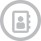 ANSCHRIFTStraße, Hausnummer
PLZ, Ort KONTAKTDATENFestnetz
Mobile
E-Mail WEBSITEwww.xxx-xxxxx.com
GEBURTSDATUMXX.XX.19XXGEBURTSORTHamburgFAMILIENSTANDledigNATIONALITÄTdeutschVORNAME
NACHNAME ÜBERBLICK WERDEGANG  AUSBILDUNG/WEITERBILDUNG (AUSZUG) SPRACHENDeutsch (Sprachniveau)Englisch (Sprachniveau)weitere Sprache (Sprachniveau) Seit XXXXInterim Manager XXXX – XXXX  UnternehmenPosition XXXX – XXXX  UnternehmenPositionXXXX – XXXX  UnternehmenPositionXXXX – XXXX  UnternehmenPositionXXXX – XXXX  UnternehmenPositionXXXXXXXXXXXX – XXXX 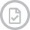 INTERIM MANAGEMENT PROJEKTEXX/XXXX – XX/XXXX Unternehmen, 
OrtUnternehmensbeschreibung, BrancheMitarbeiter: Umsatz: Position   Aufgaben: AAAErgebnisse/Erfolge: EEXX/XXXX – XX/XXXX Unternehmen, 
OrtUnternehmensbeschreibung, BrancheMitarbeiter: Umsatz: Position   Aufgaben: AAAErgebnisse/Erfolge: EE   FESTANSTELLUNGENXX/XXXX – XX/XXXX Unternehmen, 
OrtUnternehmensbeschreibung, BrancheMitarbeiter: Umsatz: Position   Aufgaben: AAAErgebnisse/Erfolge: EEXX/XXXX – XX/XXXX Unternehmen, 
OrtUnternehmensbeschreibung, BrancheMitarbeiter: Umsatz: Position   Aufgaben: AAAErgebnisse/Erfolge: EE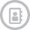    AUSBILDUNG/WEITERBILDUNG     AUSBILDUNG/WEITERBILDUNG  XXXXAbschluss / Art der Ausbildung Bildungsträger, OrtSchwerpunkte/Besonderheiten Abschluss / Art der Ausbildung Bildungsträger, OrtSchwerpunkte/Besonderheiten XXXXXXXXAbschluss / Art der Ausbildung Bildungsträger, OrtSchwerpunkte/Besonderheiten Abschluss / Art der Ausbildung Bildungsträger, OrtSchwerpunkte/Besonderheiten IT-KENNTNISSEMicrosoft Office SONSTIGES

Blindtext